Фотоотчет праздник Осени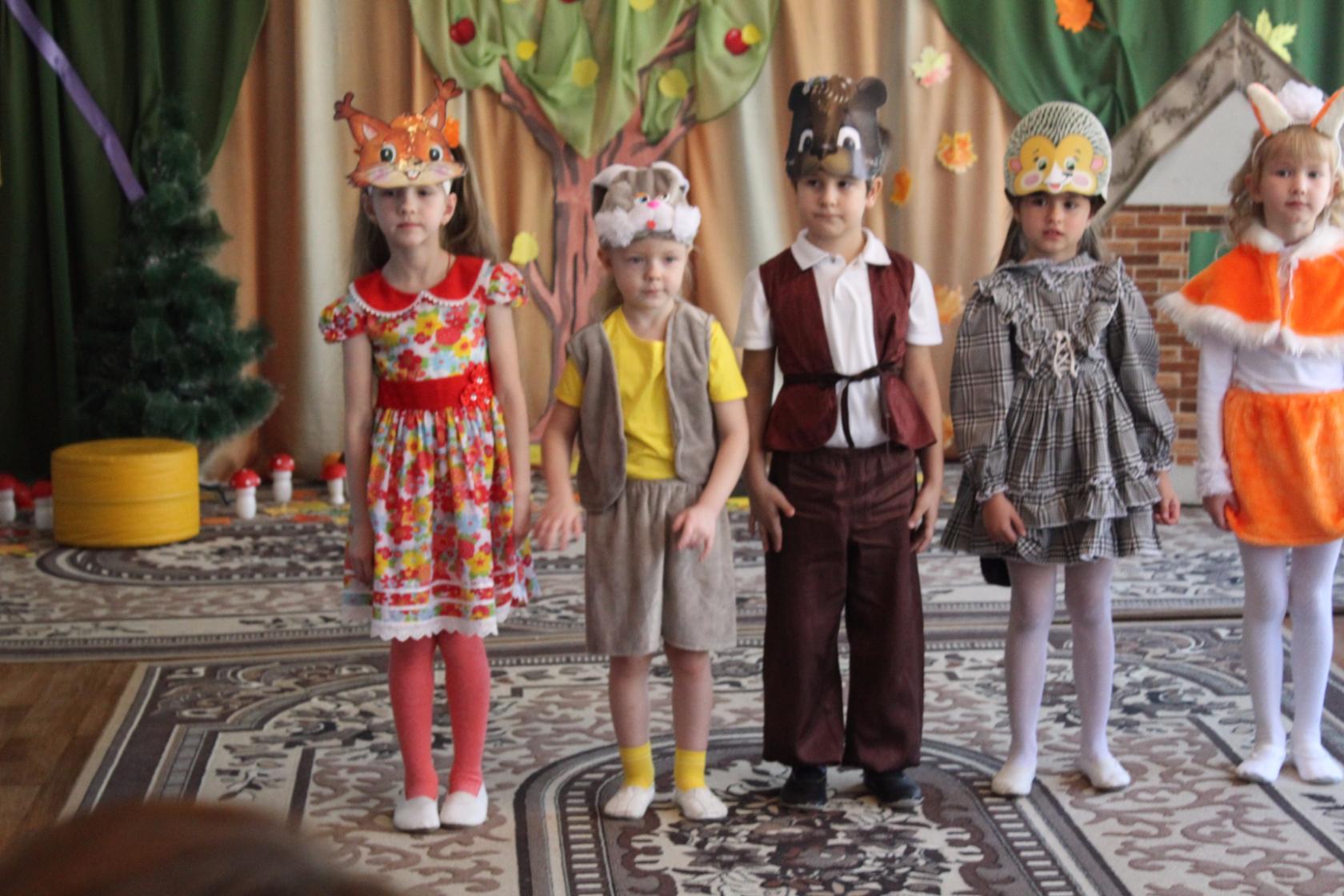 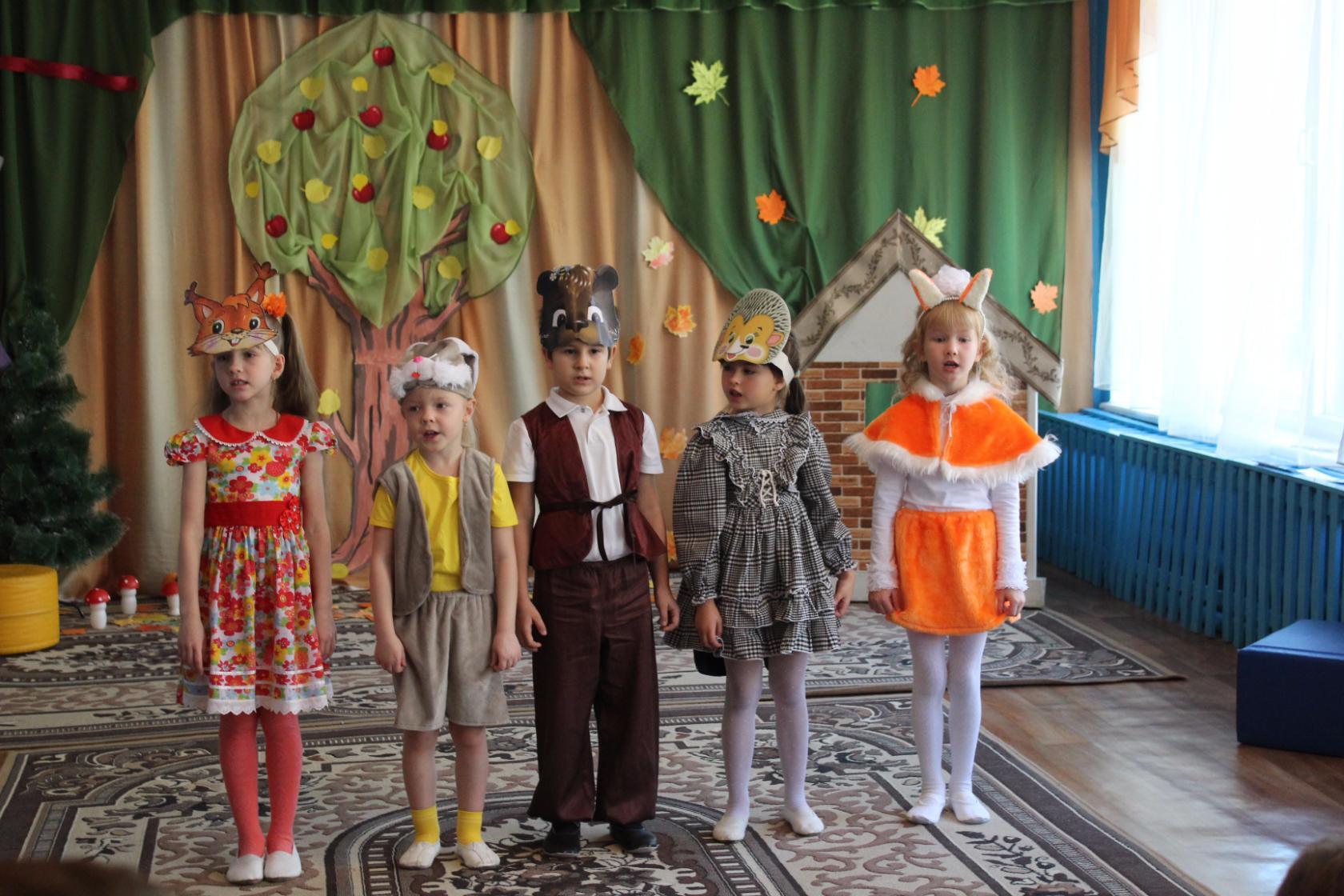 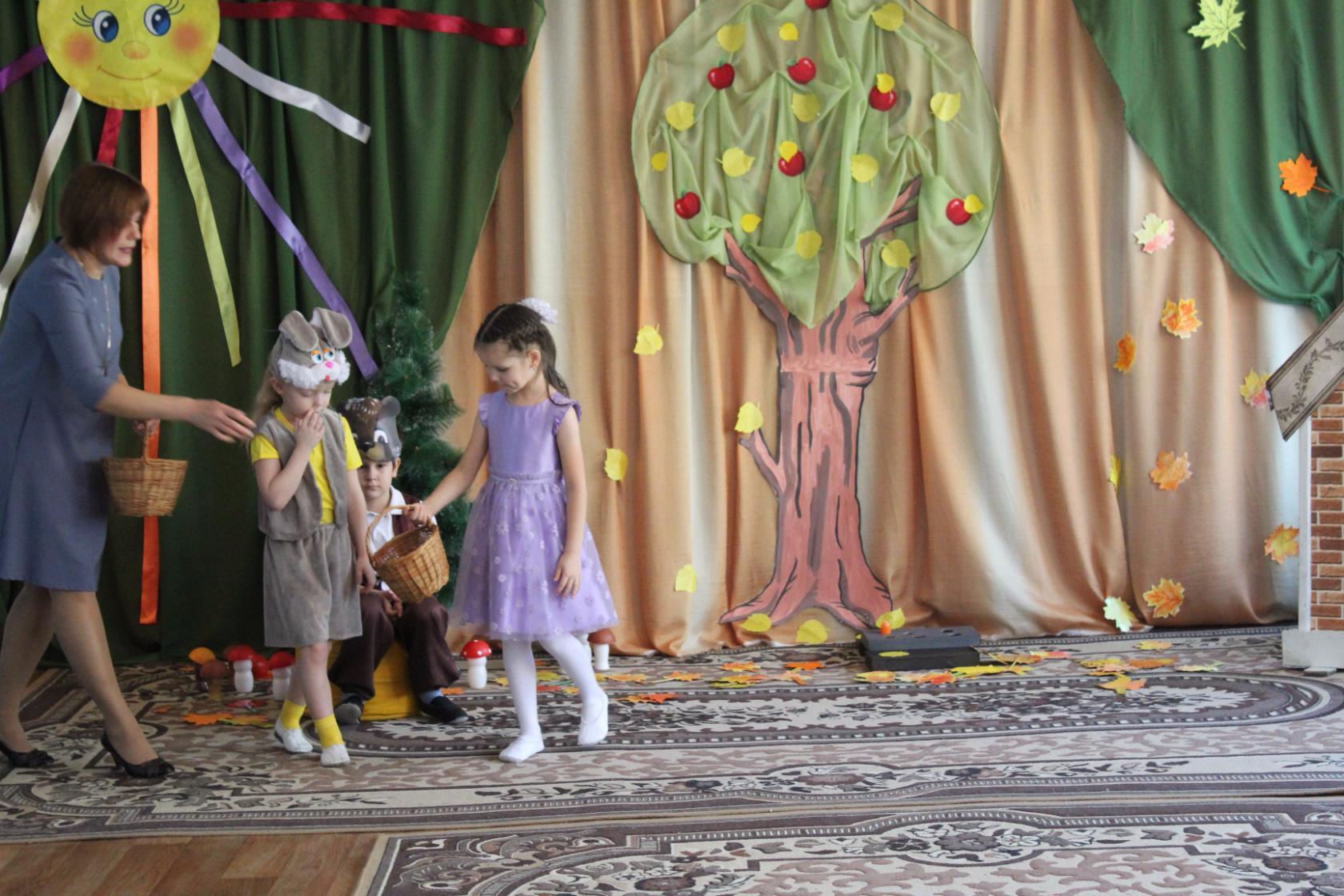 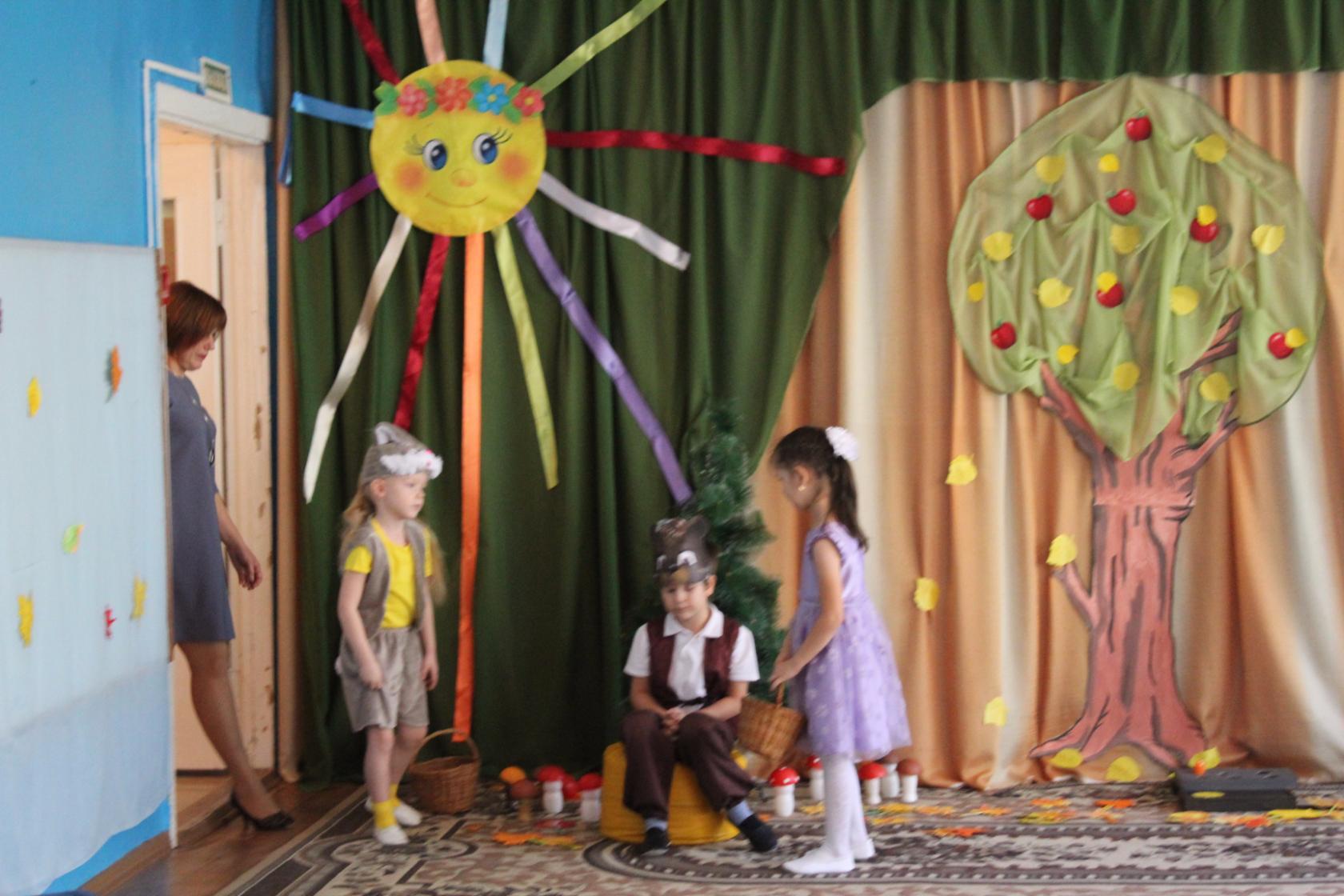 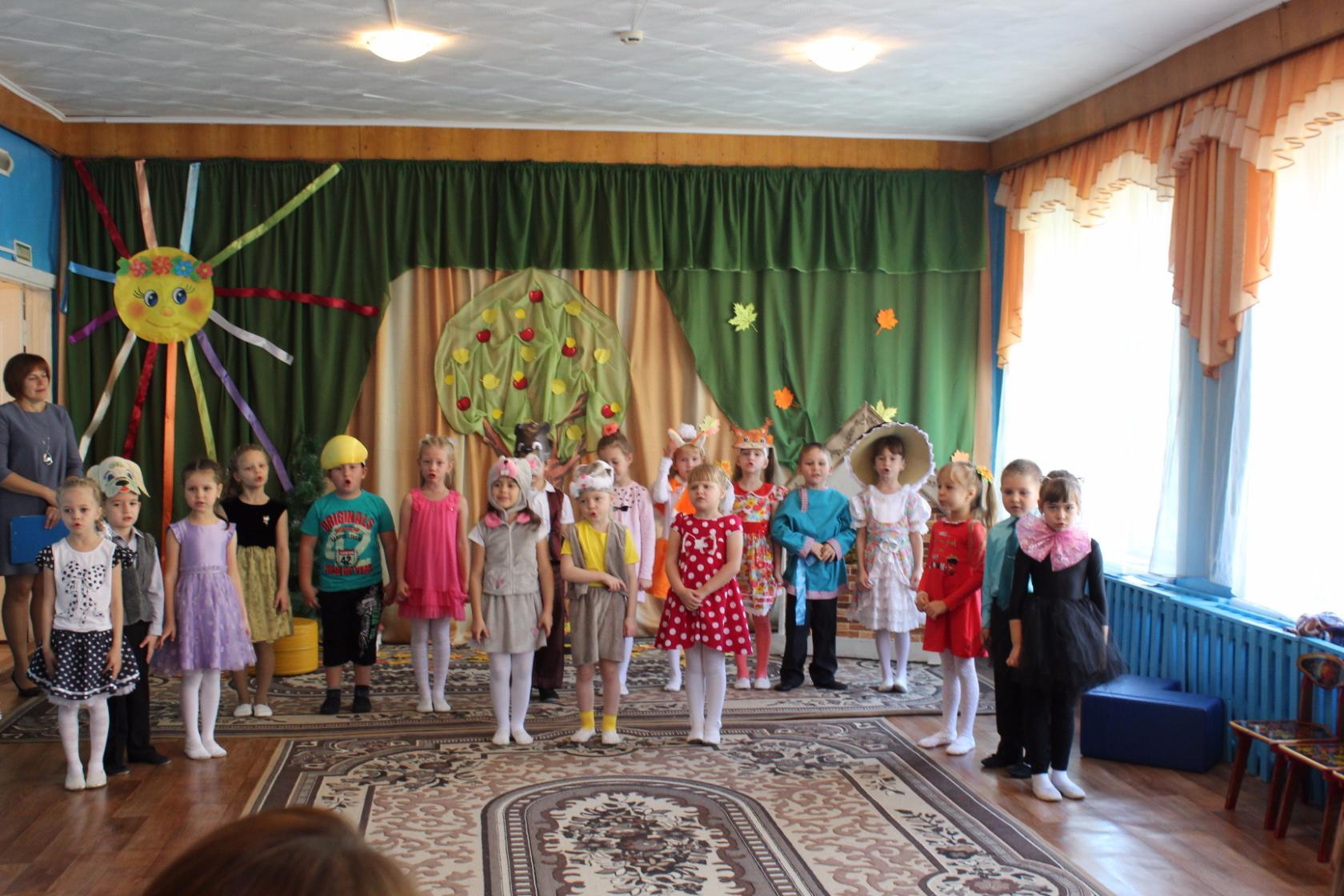 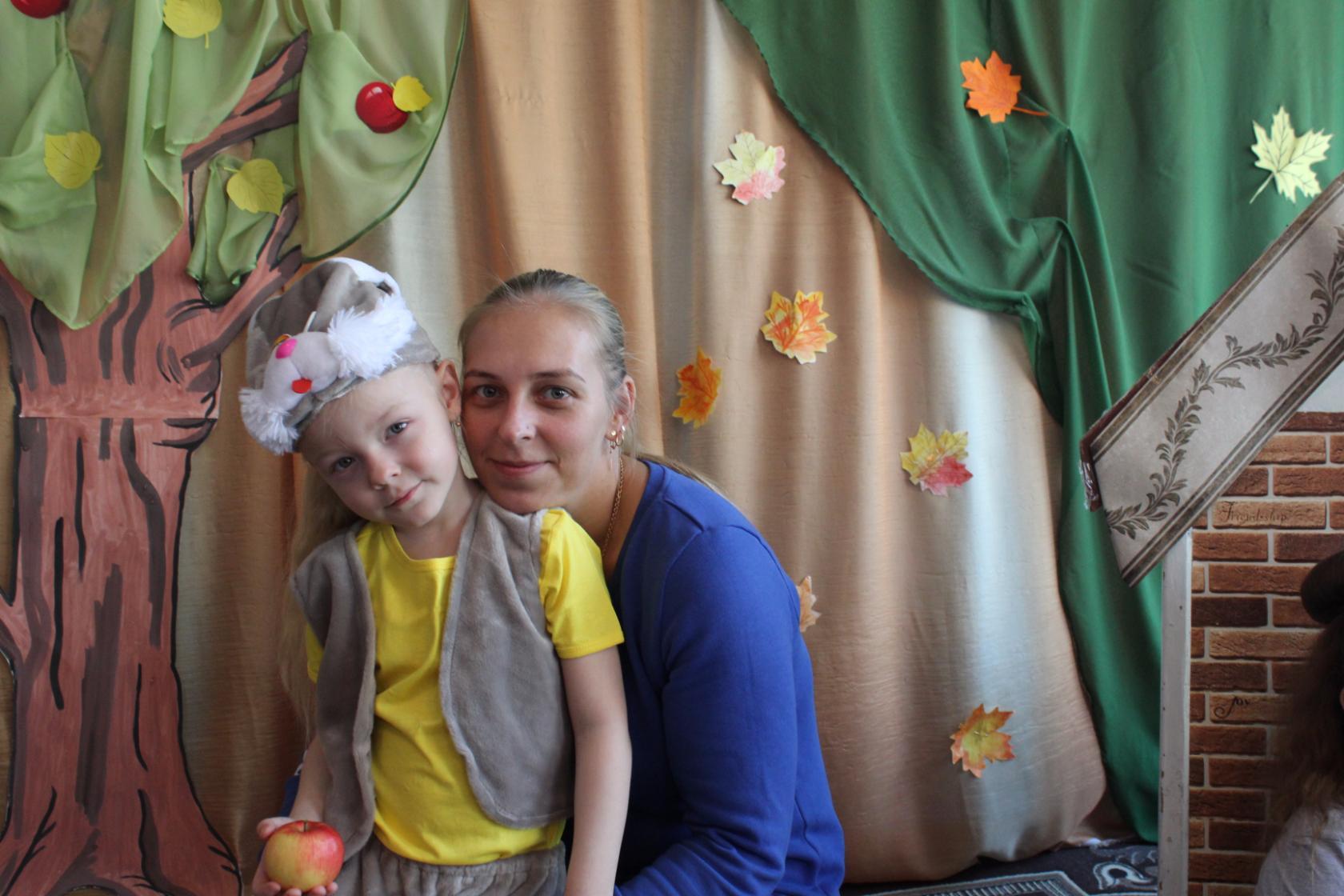 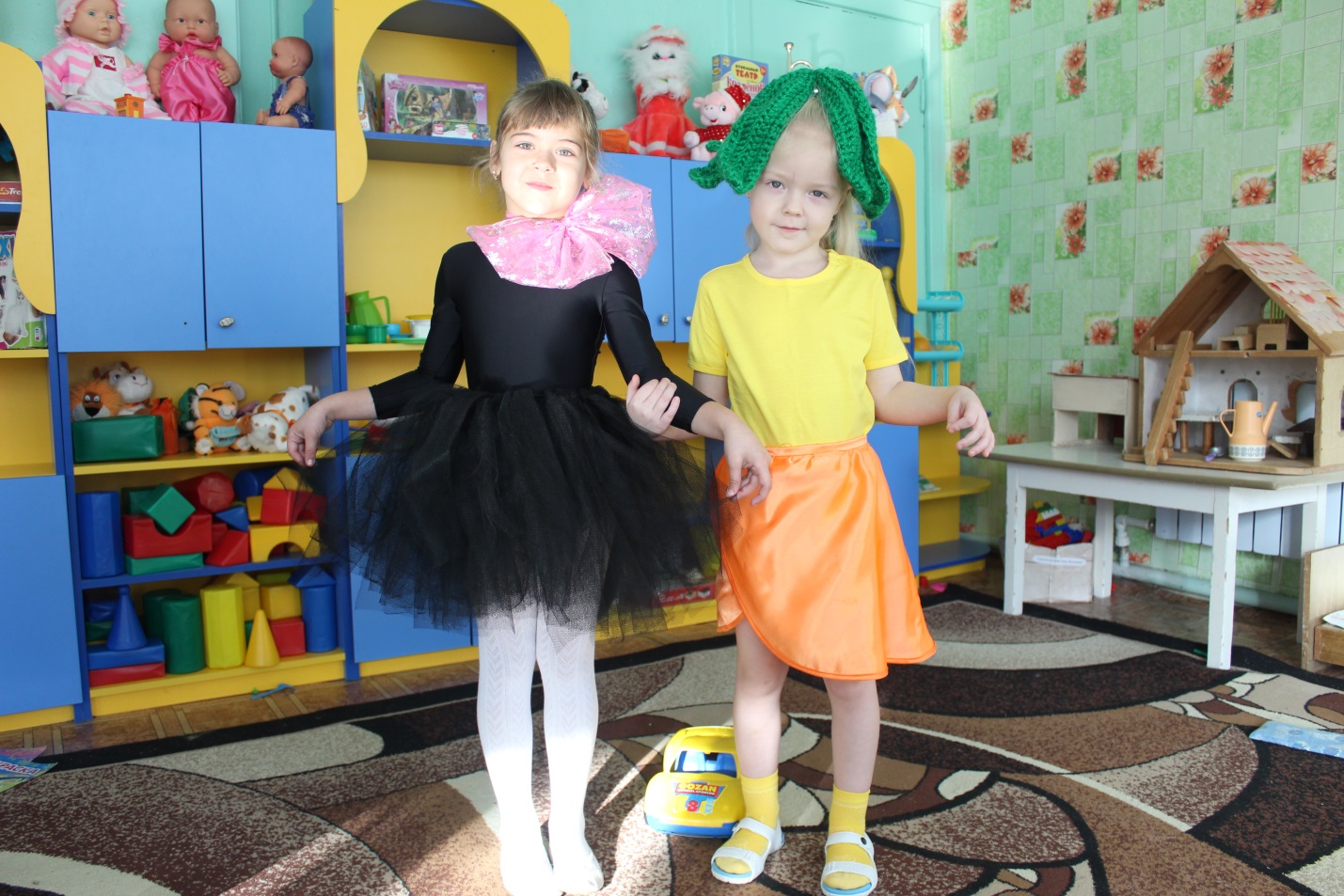 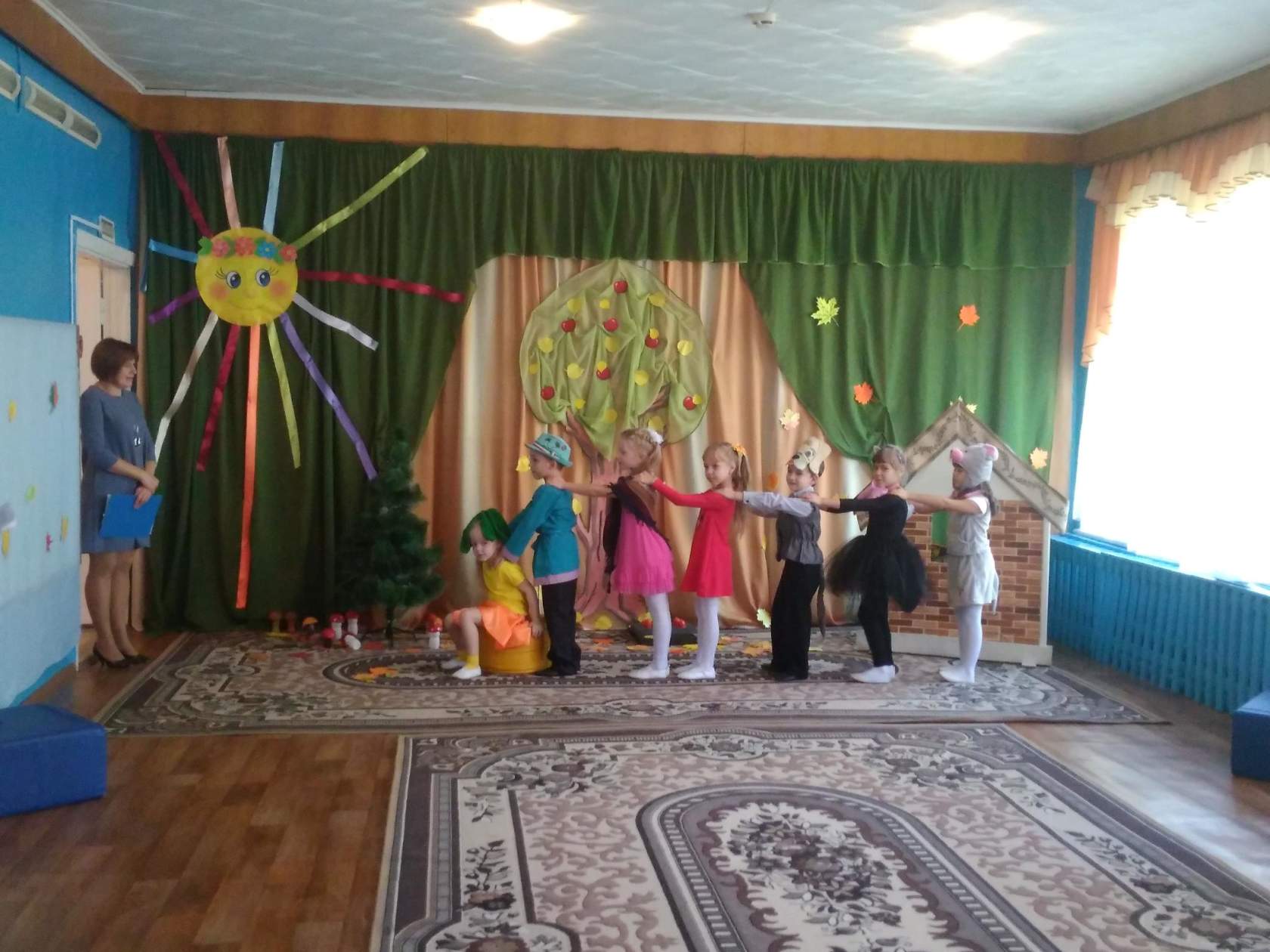 